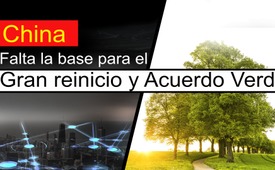 China: ¡Falta la base para el Gran reinicio y Acuerdo Verde!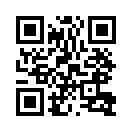 Según Ding Zhongli, principal científico chino especializado en el clima y vicepresidente de la Academia China de Ciencias, no hay pruebas científicas fiables de que el aumento de la temperatura y la concentración de CO2 sean interdependientes. La temperatura global también podría estar determinada por el sol.  ¿Por qué, entonces, se pregunta Ding Zhongli, los países industrializados pusieron sobre la mesa de negociación una "construcción científica tan cuestionable"?China, Rusia e India se negaron a seguir plenamente los objetivos del "Gran reinicio " y del "Acuerdo Verde" en la "Cumbre del Clima" de mediados de abril de 2021. El Presidente chino XI Jinping insistió en el derecho fundamental de todas las naciones al "desarrollo económico y social sostenible".
"desarrollo económico y social sostenible".
Según Ding Zhongli, principal científico chino especializado en el clima y vicepresidente de la Academia China de Ciencias, no hay pruebas científicas fiables de que el aumento de la temperatura y la concentración de CO2 sean interdependientes. La temperatura global también podría estar determinada por el sol. Por lo tanto, la actividad humana no puede ser el único factor en el aumento de la temperatura de los últimos cien años. ¿Por qué entonces, se pregunta Ding Zhongli, los países industrializados propusieron una "construcción científica tan cuestionable"
"construcción científica cuestionable"
en la mesa de negociación? Porque su verdadera intención no es limitar el aumento de la temperatura global, ¡sino restringir el desarrollo económico de los países emergentes y en desarrollo!
Dado que gran parte de la cumbre del clima se dedicó al "Gran reinicio" un programa de desmantelamiento de las industrias y de reducción de la población, esta sospecha no puede descartarse tan fácilmente.de bri./mpe.Fuentes:Resistencia al Gran Reajuste
https://dev.corona-transition.org/widerstand-gegen-great-reset-wirtschaftliche-entwicklung-ist-menschenrecht
Rusia contra los objetivos del Gran Reajuste
https://www.wochenblick.at/putins-unzensierte-wef-rede-gefahr-eines-gewaltigen-zusammenbruchs/
Aussage Ding  Zhongli
https://www.achgut.com/artikel/die_halluzination_vom_klimaverbuendeten_chinaEsto también podría interesarle:#Cambio_climatico - Cambio climático - www.kla.tv/Cambio_climaticoKla.TV – Las otras noticias ... libre – independiente – no censurada ...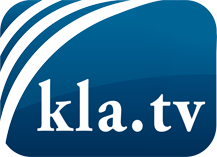 lo que los medios de comunicación no deberían omitir ...poco escuchado – del pueblo para el pueblo ...cada viernes emisiones a las 19:45 horas en www.kla.tv/es¡Vale la pena seguir adelante!Para obtener una suscripción gratuita con noticias mensuales
por correo electrónico, suscríbase a: www.kla.tv/abo-esAviso de seguridad:Lamentablemente, las voces discrepantes siguen siendo censuradas y reprimidas. Mientras no informemos según los intereses e ideologías de la prensa del sistema, debemos esperar siempre que se busquen pretextos para bloquear o perjudicar a Kla.TV.Por lo tanto, ¡conéctese hoy con independencia de Internet!
Haga clic aquí: www.kla.tv/vernetzung&lang=esLicencia:    Licencia Creative Commons con atribución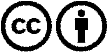 ¡Se desea la distribución y reprocesamiento con atribución! Sin embargo, el material no puede presentarse fuera de contexto.
Con las instituciones financiadas con dinero público está prohibido el uso sin consulta.Las infracciones pueden ser perseguidas.